Викторина «Знатоки дорожного движения»Вопросы викториныЧто такое проезжая часть?Что такое пешеходный тротуар?Где идти, если нет тротуара?Где можно перейти улицу?Как вы думаете, как называется этот знак?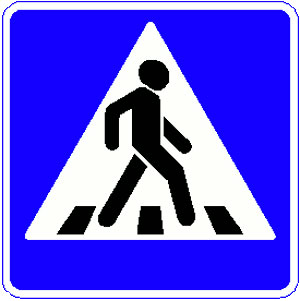 На какой свет нужно переходить улицу?При каком свете двигаться нельзя?На какой свет могут двигаться машины?Что называется площадью?Как называется часть улицы, расположенная между двумя перекрестками?Какие технические средства регулирования движения вы знаете?Как называется этот знак?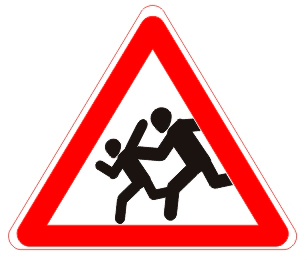 Как определить, что машина собирается повернуть направо (налево)?Какую опасность для пешеходов представляют зимние дороги?Какие вы знаете специальные автомобили?Есть ли у велосипедиста путь торможения?Как вы понимаете выражение «час пик»?Как должен вести себя пешеход в случае отсутствия перехода или перекрестка?Что делать в случае, если пешеход не успел завершить начатый им путь через проезжую часть дороги?Расскажите правила поведения пешехода при ожидании транспортного средстваПеречислите обязанности пассажиров, что запрещается пассажирам?Ответы необходимо прислать на почту ddukedr@mail.ru  с указанием ФИО участника и названия группы.Работы победителей будут опубликованы на сайте ДДЮ «КЕДР»